ROMÂNIA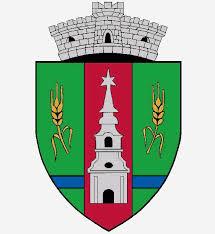 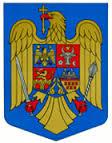 JUDEŢUL ARADCOMUNA ZERINDLoc. ZERIND  NR. 1 Tel/Fax: 0257355566e-mail: primariazerind@yahoo.comwww.primariazerind.roH O T Ă R Â R E A NR.77./2018.din 24.09.2018.privind  acordul  Consiliului Local Zerind pentru accesarea finanțării în cadrul Programului Interreg V-A, Axa prioritară 5 ,,Îmbunătățirea prevenirii riscurilor și gestionării dezastrelor”, Prioritatea de investiții 5/b, Comuna Zerind, Judeţul Arad participând în calitate de Lider de proiect în parteneriat cu orașul Újkígyós, UngariaCONSILIUL LOCAL ZERIND,JUDEŢUL ARAD intrunit in sedinta ordinara in data de 24.09.2018, Văzând:Manualul aplicantului privindProgramul Interreg V-A România-Ungaria 2014-2020, prin intermediul Fondului European de Dezvoltare Regională, cu sprijinul Uniunii Europene și al guvernelor celor două state, Axa Prioritară 5: Îmbunătățirea prevenirii riscurilor și gestionării dezastrelor,Prioritatea de investiții5/b„Promovarea investițiilor pentru abordarea riscurilor specifice, asigurarea intervenției în cazul dezastrelor și dezvoltarea de sisteme de gestionare a dezastrelor”; în calitate de Lider de proiect în parteneriat cu orașul Újkígyós, Ungaria,- Raportul Comisiilor de specialitate al Consiliului Local Zerind,prin care se acorda aviz favorabil proiectului de hotarare; -Notificarea nr 2037 ev/02.08.2018 transmisa de catre AM Interreg ROHU;Prevederile art.36(2) lit.d.  alin.(6) pct.8 si alin.(7) ;art.39(1),art.45(2) lit.a.si f. din Legea nr. 215/2001, republicată, privind Administraţia publică locală,-Numarul voturilor exprimate de catre  9 consilieri locali prezenti din cei 9 consilieri in functie   9 voturi ,,pentru ,,CONSILIUL LOCAL ZERIND, JUDEŢUL ARADH O T Ă R Ă Ş T E:Art.1.-(1)Consiliul Local Zerind, Judeţul Arad asigură disponibilitatea resurselor proprii pentru implementarea proiectului ROHU-54 „Cooperating on risk prevention and disaster management in the Zerind-Újkigyós cross-border area”-(2) Consiliul Local Zerind,Judetul Arad  sustine proiectul ROHU-54„Cooperating on risk prevention and disaster management in the Zerind-Újkigyós cross-border area”         -(3) Consiliul Local Zerind se obliga sa asigure sursele financiare necesare în vederea susţinerii contribuţiei proprii în cadrul proiectului, în valoare de  € 5,187.19euro.Art.2.- Cu ducerea la îndeplinire a prezentei se încredinţează primarul Comunei Zerind.Art.3.- Prezenta se comunică Instituţiei Prefectului - Judeţul Arad şi Partenerului  de proiect  Consiliul Local al orașului Újkígyós, Ungaria .                          PRESEDINTE                                    Contrasemneaza,SECRETAR                         BÓDI ARNOLD                          jr.BONDAR HENRIETTE-KATALIN